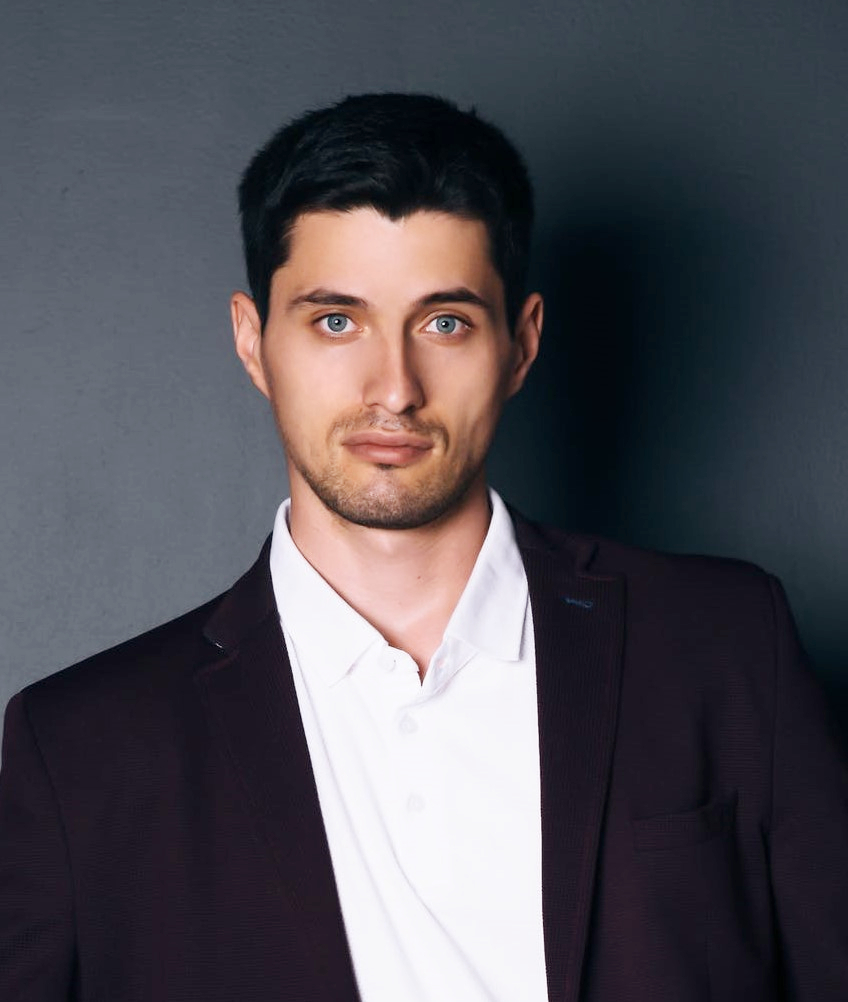 English (Flaunt)	France (Communicative)ExperiencePosition Job Company Name 2014Deﬁnition about your job. Lorem ipsum dolor sit amet, consectetuer adipi- scing elit, sed diam nonummy Neque magni incidunt ut labore et dolore magnam aliquam voluptas porro.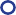 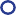 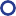 Position Job Company Name 2016Position Job Company Name 2016Deﬁnition about your job. Lorem ipsum dolor sit amet, consectetuer adipi- scing elit, sed diam nonummy magni incidunt ut labore et dolore magnam aliquam voluptas nibh duis.Deﬁnition about your job. Lorem ipsum magni incidunt ut labore et dolore magnam aliquam voluptas dolor sit amet, consectetuer adipiscing elit, sed diam nonummy nibh duis dolor amet eos et.